Week 5 Monday 20th April 2020MultiplicationYear 6Task- Copy this blank multiplication square and fill in with the correct answers.Challenge- Work out the mode from this table.The mode is the number that appears the most.To find the mode, order the numbers lowest to highest and see which number appears the most often.Eg 3, 3, 6, 13, 100 = 3The mode is 3.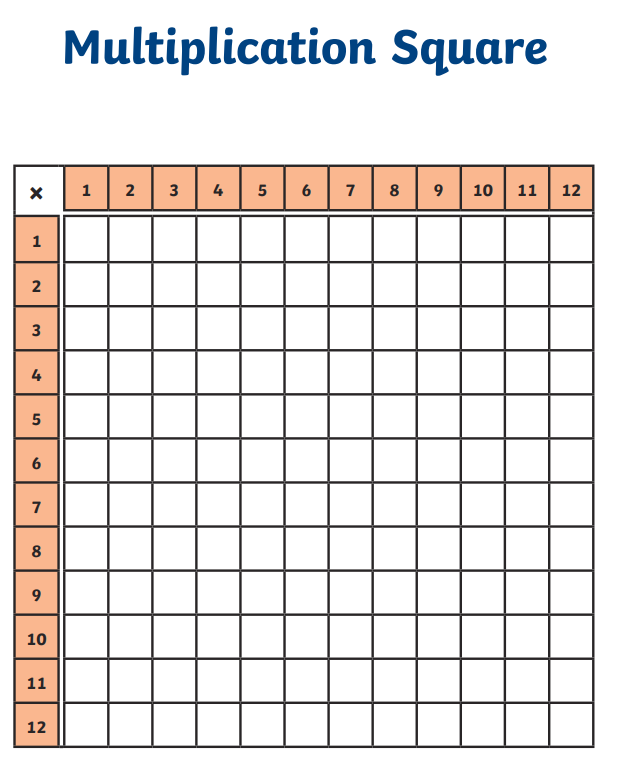 